Appendix S1. Satellite tracks of tagged adult northern elephant seals included in study. Black tracks signify the 29 seals used in the fat gain analysis; gray tracks signify the remaining 113 seals (for a total N=142).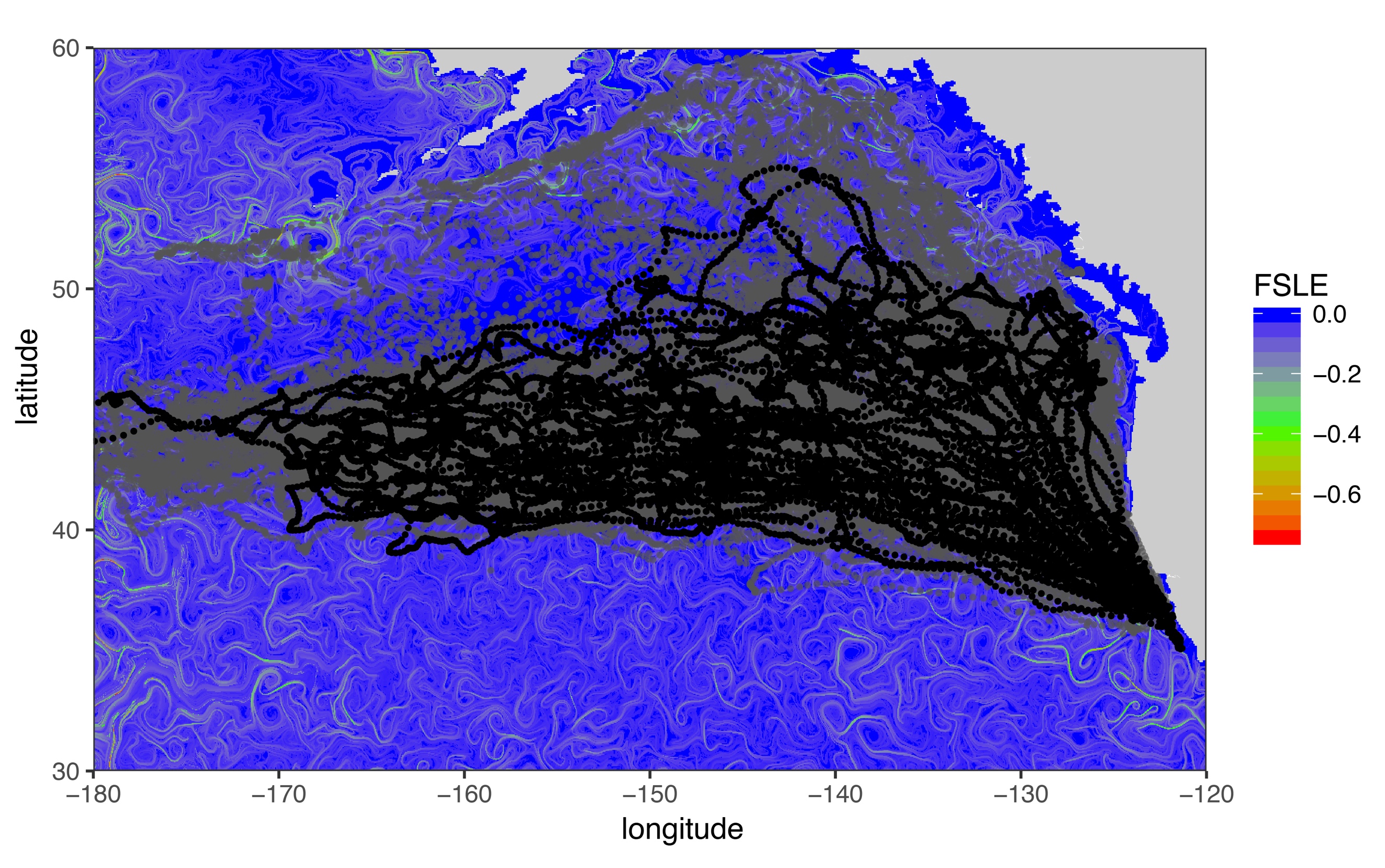 